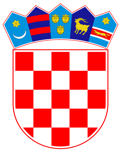 VLADA REPUBLIKE HRVATSKEZagreb, 31. siječnja 2024.______________________________________________________________________________________________________________________________________________________________________________________________________________________________VLADA REPUBLIKE HRVATSKENa temelju članka 16. stavka 1. Zakona o mjerama ograničavanja (»Narodne novine«, broj 133/2023), Vlada Republike Hrvatske je na sjednici održanoj _________2024. godine donijelaODLUKUO USPOSTAVI, SADRŽAJU I KORIŠTENJU ZBIRKE PODATAKA O MJERAMA OGRANIČAVANJA, FIZIČKIM I PRAVNIM OSOBAMA I DRUGIM SUBJEKTIMA NA KOJE SE MJERE OGRANIČAVANJA ODNOSEI.Ovom se Odlukom uređuje način vođenja, sadržaj i korištenje Zbirke podataka o mjerama ograničavanja, fizičkim i pravnim osobama i drugim subjektima na koje se mjere ograničavanja odnose (u daljnjem tekstu: Zbirka podataka).II.Zbirku podataka vodi Ministarstvo vanjskih i europskih poslova u pisanom obliku, s obvezom uspostave zbirke u elektroničkom obliku.III.Ministarstvo vanjskih i europskih poslova unosi podatke u Zbirku podataka na temelju pojedinačnih obavijesti fizičkih i pravnih osoba i drugih subjekata kao i tijela nadležnih za primjenu međunarodnih mjera ograničavanja iz članka 8. Zakona o mjerama ograničavanja.Obavijest fizičkih i pravnih osoba i drugih subjekata te nadležnih tijela za provedbu mjera ograničavanja iz stavka 1. ove točke označava pisanu informaciju o primijenjenoj mjeri ograničavanja s podacima sukladno točki IV. ove Odluke, a koja se bez odgađanja ili najkasnije sljedećeg radnog dana dostavlja voditelju Zbirke podataka iz točke II. ove Odluke poštom i elektroničkim putem unutar Obrasca za izvješćivanje o primijenjenim mjerama ograničavanja.Obrazac za izvješćivanje o primijenjenim mjerama ograničavanja iz stavka 2. ove točke nalazi se u prilogu ove Odluke i njezin je sastavni dio, te se objavljuje na mrežnim stranicama Ministarstva vanjskih i europskih poslova i svih nadzornih organa prema Zakonu o mjerama ograničavanja, zajedno s relevantnim adresama elektroničke pošte.IV.Zbirka podataka sadrži sljedeće podatke o fizičkim osobama: ime i prezime osobe, datum i mjesto rođenja, prebivalište ili boravište, državljanstvo, vrstu i broj osobne isprave, matični broj, odnosno osobni identifikacijski broj (nakon njegovog određivanja i dodjeljivanja), podatke o imovini, imovinskim pravima i obvezama koje te osobe imaju na području Republike Hrvatske, režim mjera ograničavanja temeljem kojeg se određena mjera primjenjuje, datum početka i datum prestanka određene mjere ograničavanja, poduzete mjere ograničavanja, te podatke o osnovanoj sumnji na počinjenje prekršaja ili pokušaj kršenja mjere ograničavanja.Zbirka podataka sadrži sljedeće podatke o pravnim osobama i drugim subjektima: naziv i sjedište pravne osobe, ime i prezime osobe ovlaštene za zastupanje pravne osobe, matični broj (MBS), porezni broj (MB), odnosno osobni identifikacijski broj (nakon njegovog određivanja i dodjeljivanja) pravne osobe, podatke o imovini, imovinskim pravima i obvezama koje predmetne pravne osobe imaju na području Republike Hrvatske, režim mjera ograničavanja temeljem kojeg se određena mjera primjenjuje, datum početka i datum prestanka određene mjere ograničavanja, poduzete mjere ograničavanja,  te podatke o osnovanoj sumnji na počinjenje prekršaja ili pokušaj kršenja mjere ograničavanja.V.Danom stupanja na snagu ove Odluke prestaje važiti Odluka o načinu vođenja zbirke podataka o međunarodnim mjerama ograničavanja, fizičkim i pravnim osobama i drugim subjektima na koje se mjere ograničavanja odnose („Narodne novine“, br. 78/11.).VI.Ova Odluka stupa na snagu osmoga dana od dana objave u „Narodnim novinama“.Klasa: Urbroj: Zagreb,             2024.Predsjednik
    mr. sc. Andrej PlenkovićOBRAZLOŽENJEUspostava Zbirke podataka propisana je odredbom članka 16. Zakona o mjerama ograničavanja („Narodne novine“, br. 133/23, dalje u tekstu: Zakon). Odluka ima za cilj utvrditi sadržaj i korištenje Zbirke podataka. Zbirku vodi Ministarstvo vanjskih i europskih poslova u pisanom obliku, uz obvezu izrade elektronske verzije.Uspostavom Zbirke podataka prema ovoj odluci, prestaje s važenjem Odluka o načinu vođenja zbirke podataka o međunarodnim mjerama ograničavanja, fizičkim i pravnim osobama i drugim subjektima na koje se mjere ograničavanja odnose („Narodne novine“, br. 78/11.)Na osnovi dosadašnjeg iskustva u području mjera ograničavanja potvrđena je potreba za postojanjem ovakve Zbirke podataka. Posebno važnim smatramo uspostavu posebnog obrasca za izvješćivanje, kako bi obveznici primjene mjera ograničavanja, kojih je velik broj i dolaze iz raznih sektora, mogao na jedinstveni i propisan način slati svoja izvješća.Predlagatelj:Ministarstvo vanjskih i europskih poslovaPredmet:Prijedlog odluke o uspostavi, sadržaju i korištenju Zbirke podataka o mjerama ograničavanja, fizičkim i pravnim osobama i drugim subjektima na koje se mjere ograničavanja odnose 